8. ročník – distanční výuka 10.-14.5.2021 PřírodopisDomaZapište si do sešitu ZÁPIS z online hodinyV online výuce si zadáme jeden úkol, který bude vycházet z naší aktivity v online hodiněTyto a předchozí úkoly budu hodnotit až budeme ve škole – hodnocena bude vaše průběžná aktivitaOnline – kůže a kožní soustava, prosím opakujte na testík vylučovací soustava (napíšeme si v týdnu od 17.5.)ZeměpiseDoma: Podobně jako v přírodopisu bude úkol zadaný na online hodině Bude se týkat projektu, který začneme ve výuceONLINE – projektová výuka – město a vesnice, procesy osidlování, rozdíly mezi městyČeský jazykMluvnice :Procvičíme si významové poměry.Na distanční výuku si připravíš 8/1 a společně si určíme dané poměry s odůvodněním a doplněním čárek cv.4, str.35 – ústně. Písemně si v průběhu týdne vypracuješ cv.8a), 8b), str. 37 a podle řešení červeně opravíš.V pondělí 10.5. od 8.00 do 9.00 hod mají ještě někteří žáci poslední možnost odevzdat do krabice na dvoře vypracovaná cvičení. MatematikaMilí žáci, tento týden začínáme s geometrií, nachystejte si proto na hodinu rýsovací potřeby.Téma je Kruh a kružnice. Úkoly, které budete dostávat během online hodin přinesete vypracované příští termín do školy (tj. termín nástupu na prezenční výuku od 17.5.). O line doučovací hodina nebude, z důvodu rotační výuky. Ale můžete mě kontaktovat na osobní konzultace – termín se domluvíme dle mých a vašich časových možností.V pondělí budeme mít malý kvíz na statistické pojmy, tak jak bylo řečeno na hodině ve čtvrtek.Úkoly: Úkoly na rýsování nebo dokončení úkolů budete dostávat na online hodině a vypracované je ukážete ten další týden ve škole. Nebudete už tedy nic odevzdávat do teams. Do teams budete odevzdávat úkoly pouze tehdy, když nepřijdete do školy na prezenční výuku.V pondělí ráno si přijďte pro učebnice matematiky 3 díl. Kdo dojíždí, vyzvedne si učebnici až ten další týden ve škole. Učebnice budou ráno v 8:00 vloženy do krabice na dvoře. Protože půjdete do školy od 17.5. sešity si zkontroluji v tom dalším týdnu. Vedení sešitu bude hodnoceno známkou. DějepisPROMĚNA RAKOUSKÉ ŘÍŠEDějepis-8.ročník RAKOUSKO-UHERSKÉ VYROVNÁNÍ učebnice s.82-85 Přečti si text v učebnici na s.82-85Napiš písemně odpovědi do sešitu: - Charakterizuj Bachův absolutismus - Kdy a proč skončil Bachův absolutismus- Co to je dualismus?- Kdy došlo k Rakousko-uherskému vyrovnání/dualismus/?- Kdy byla vydána nová ústava?Vypracované otázky posílejte do 16. 5. 2021 na email: langmannova.pavlina@zshevlin.czFyzikaDnes budete pracovat s učebnicí fyziky. Odpovězte na otázky písemně do sešitu.1. str. 86/62. str. 88/1 nahoře – viz tabulka na straně 87.3. str. 103/14. str. 104/6 – nahořeMagnetické vlastnosti látekV učebnici přečtěte stranu 105 – 111, pod nadpis „Magnetické vlastnosti látek“ zapiš k zapamatování ze str. 108.Dále pod nadpis ze strany 110 zapiš k zapamatování ze strany 111.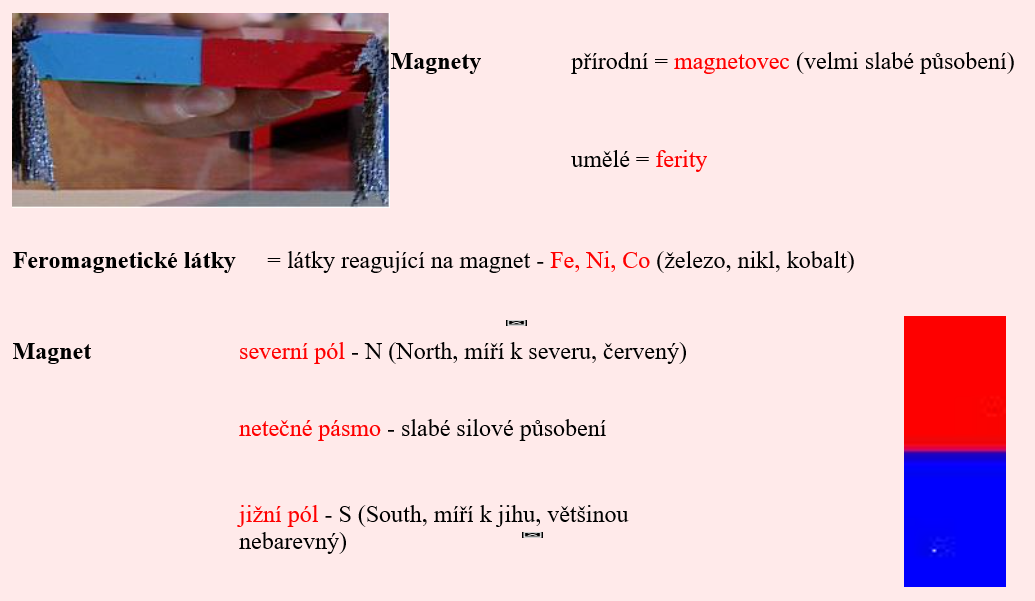 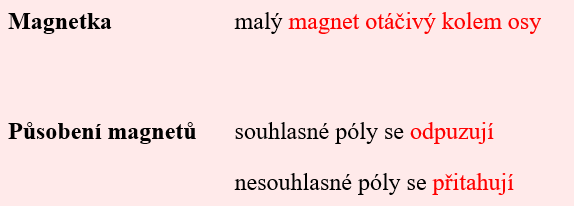 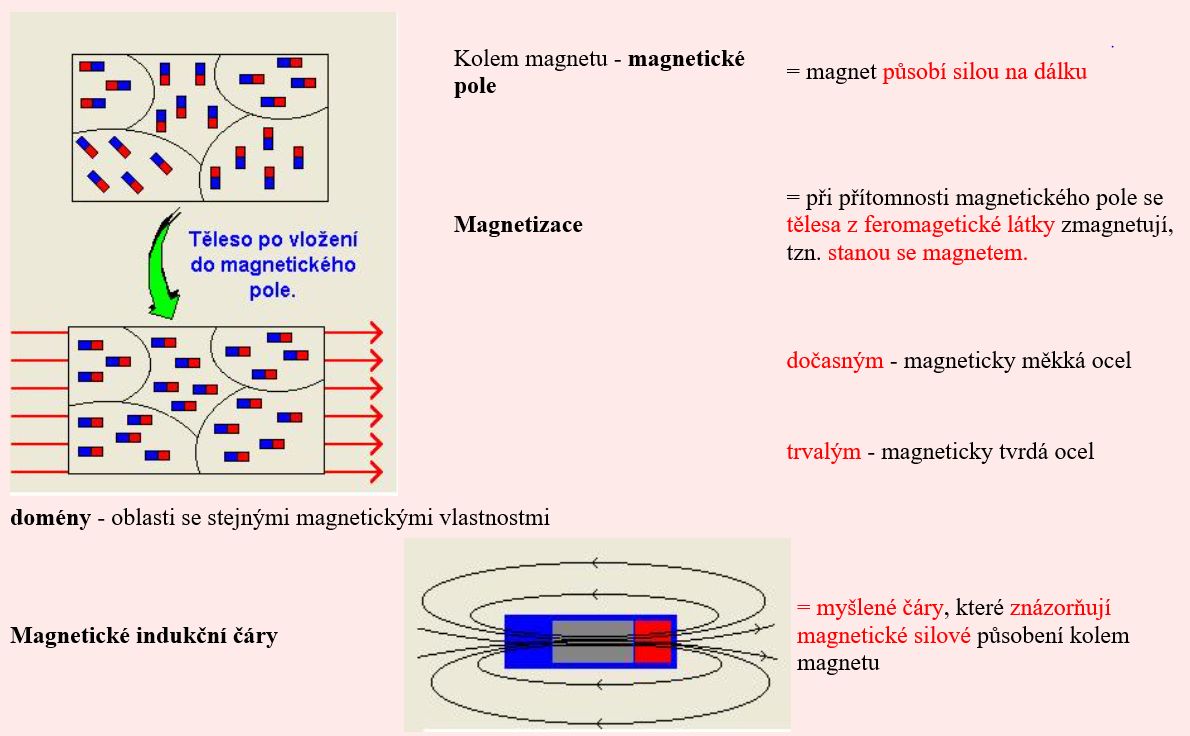 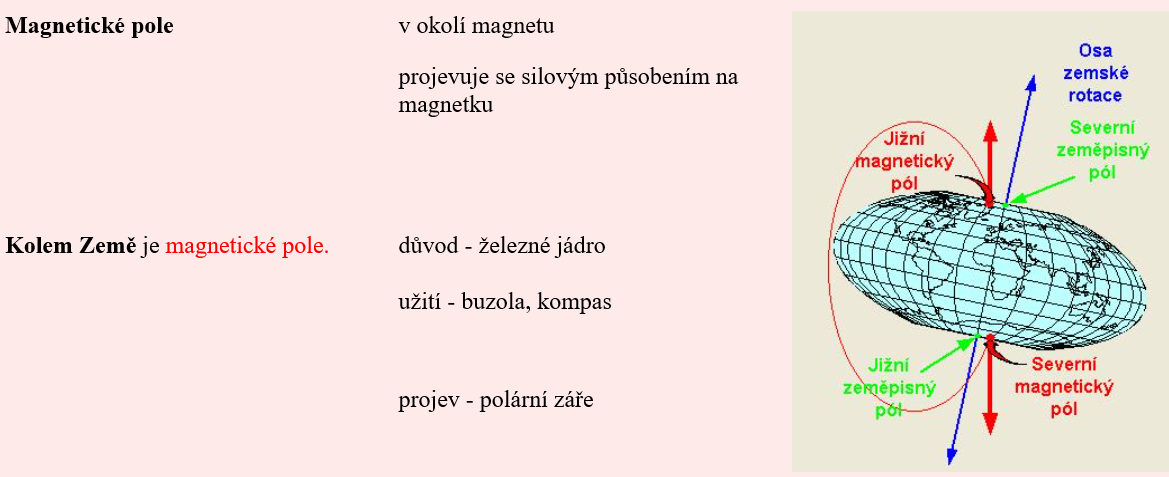 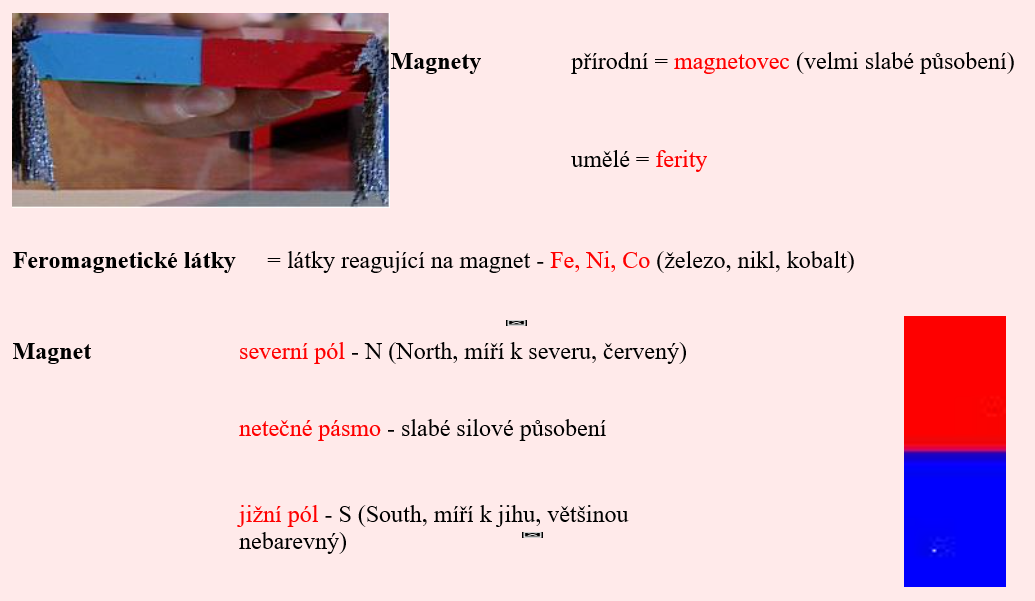 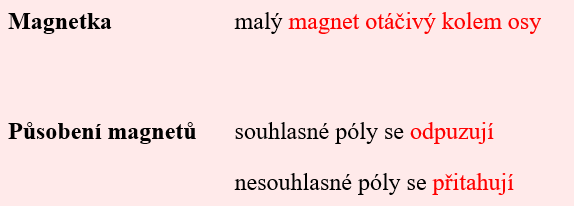 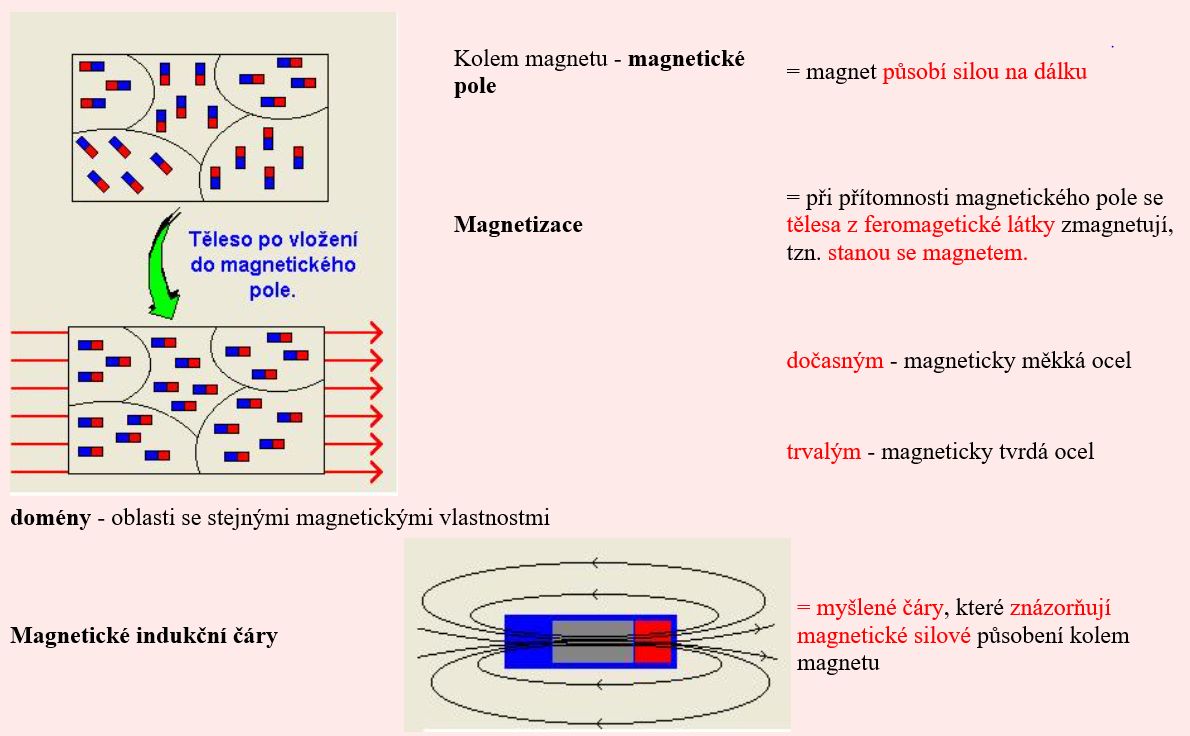 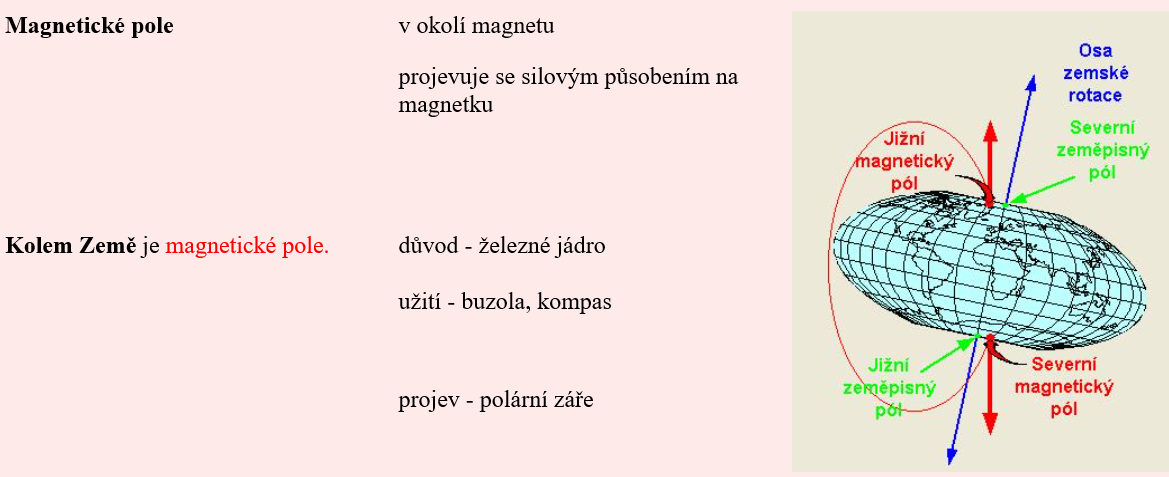 Anglický jazyk  MAY 10th READING/ ČTENÍ Budeme procvičovat výslovnost a porozumění textu.Vypracujeme cvičení 2b na straně 44.MAY 11th READING/ ČTENÍ Facts about human body – page 45.MAY 14th REVISION Budeme opakovat:MODAL VERBS / MODÁLNÍ SLOVESA – CAN, COULD, MAY MIGHTHAVE TO / HAD TOREFLEXIVE RPONOUNS / ZVRATNÁ ZÁJMENAUčebnice str. 42
CHEMIE: 
Chemii máte společně se seminářem 3 vyučovací hodiny týdně, zápis učiva a testík vám jistě více času nezaberou!!! Učivo si rozložte, nenechávejte si vše na poslední chvíli.
Pokračujte v učebnici na str. 58 
ALKALICKÉ KOVY:
Při zápisu do sešitu opět využijte následující osnovu:
1. Které kovy patří mezi alkalické?
2. Kde je najdeme v PSP?
3. Jaké mají typické vlastnosti?
4. Jak jednotlivé kovy barví plamen – lithium, sodík, draslík?
5. Využití alkalických kovů.

KOVY ALKALICKÝCH ZEMIN: 
uč. str. 59
Chemii máte společně se seminářem 3 vyučovací hodiny týdně, zápis učiva a testík vám jistě více času nezaberou!!! Učivo si rozložte, nenechávejte si vše na poslední chvíli.
Při zápisu do sešitu opět využijte následující osnovu:
1. Které prvky patří mezi kovy alkalických zemin a kde je najdeme v PSP?
2. V jaké podobě se vyskytují v přírodě?
3.  Nakreslete koláč a barevně vyznačte zastoupení prvků v zemské kůře.
4.  Hořčík: výskyt, vlastnosti a využití
Odpověz: písemně 
     Jak se projevuje nedostatek hořčíku v lidském těle?
5. Vápník: výskyt, vlastnosti a využití
Odpověz: písemně 
    Jak se projevuje nedostatek vápníku v lidském těle?
6. Beryllium: - využívá se v jaderné energetice a při konstrukci letadel a vesmírných raket
7. Radium: - je radioaktivní prvek, používá se jako zdroj záření pro léčbu rakoviny
Vytvoř dvojice: KOV – RUDA
Zn		chalkopyrit
Pb		sfalerit
Cu		bauxit
Al		hematit
Fe		galenit
Podívej se na následující video
Alkalické kovy:
https://www.youtube.com/watch?v=xTzsx1I19Jk&list=PLu9YmWHGvyyuHFQybnXu_RybgtAHlYKS-&index=24Seminář z chemie:
- v učebnici na str.60 najdeš souhrnný opakovací test
- odpověz písemně do sešitu, neopisuj celé zadání, zapiš pouze číslo otázky a odpověď
- nezapomínej opakovat PSP
Německý jazykIn der On-line-Stunde werden wir den 3. und 4. Fall der Substantive und der Pronomina weiter üben. Selbstständig lest ihr den Text auf der Seite 24, Übung 6 und ergänzt die Vokabeln in den Kästchen (z.B. Das sind Kioske = Stände und Buden) und im Teil b) sucht ihr die Sätze aus, die dem Text entsprechen.V on-line hodině budeme pokračovat v procvičování 3. a 4. pádu podstatných jmen a zájmen. Samostatně si přečtete text na straně 24, cv. 6 a vyřešíte zadání – doplníte slovíčka u popisků (např. Das sind Kioske = Stände und Buden) + v části b) vyberete věty, které odpovídají textu.Výchova ke zdravíVýživa a zdravíV předchozí látce jsme zjistili, že nevhodné stravovací návyky (způsob stravování) vedou ke vzniku civilizačních chorob. Způsob, jak se stravujeme, je nedílnou součástí našeho životního stylu. Nemoci z nesprávné výživy mohou být – anorexie, bulimie, obezita, nadváha, žaludeční vředy.Nadváha – nadbytek hmotnostiObezita – nadměrná akumulace tukové vrstvyObezita přináší vážná zdravotní rizika:Zatěžuje srdceOmezuje tělesný pohybZvyšuje nebezpečí onemocnění srdce a cév, vysokého krevního tlaku, cukrovky, vzniku nádorů střevJe příčinou nepříjemných psychických stavůObezitu či nadváhu lze změřit pomocí výpočtů. Nejběžnějším hodnocením je index hmotnosti BMI. Velmi závažná je skutečnost, že celosvětově roste počet obézních dětí a dětí s nadváhou. Je zřejmé, že se na nárůstu hmotnosti podílí především životní styl, stres, omezení pohybu, nevhodné stravování. K výkyvu hmotnosti může docházet i v souvislosti s dospíváním nebo vlivem onemocnění. Abychom byli zdraví, musíme dodržovat principy péče o vlastní zdraví: uvolnění⇒pohyb⇒výživa⇒zdravotnická péče.Úkol: Zapisujte v průběhu jednoho dne, co jste snědli a v kolik hodin (také sladkosti, limonády apod.). Zároveň zaznamenejte, jakými aktivitami jste se zabývali (cvičení, jóga, chůze, úklid apod.).  Zkuste vyhodnotit, zda je poměr strava/ pohyb vyvážený. Jednodušší varianta: Stáhněte si aplikaci s názvem „Kalorické tabulky“, do které budete v průběhu jednoho dne zapisovat vše, co jste jedli, pili, a vaši pohybovou aktivitu. Na konci dne uvidíte v grafu kalorickou vyváženost, vyfoťte přehled vyváženosti příjmu a výdejů energie.  Tento úkol budu ANONYMNĚ hodnotit. Zápisek a úkol posílejte do 16. 5. 2021 na adamcova.jana@zshevlin.cz  